PENGARUH STRUKTUR MODAL DAN PERTUMBUHAN PENJUALAN TERHADAP PERTUMBUHAN ASET PADA PERUSAHAAN LOGAM DAN SEJENISNYA YANG TERCATAT DI BURSA EFEK INDONESIA PERIODE 2010-2013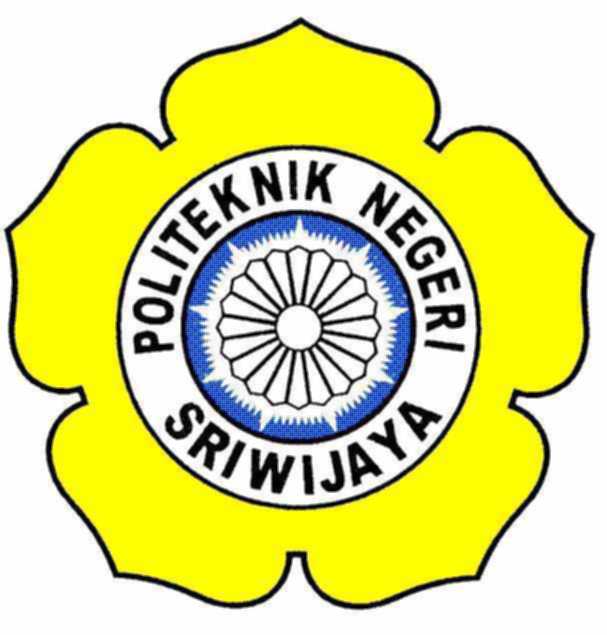 LAPORAN AKHIR DisusunSebagai Salah Satu Syarat Menyelesaikan Pendidikan Diploma  III Jurusan AkuntansiPoliteknik Negeri SriwijayaOleh :LUTFIYATINIM 0611 3050 0375POLITEKNIK NEGERI SRIWIJAYAPALEMBANG2014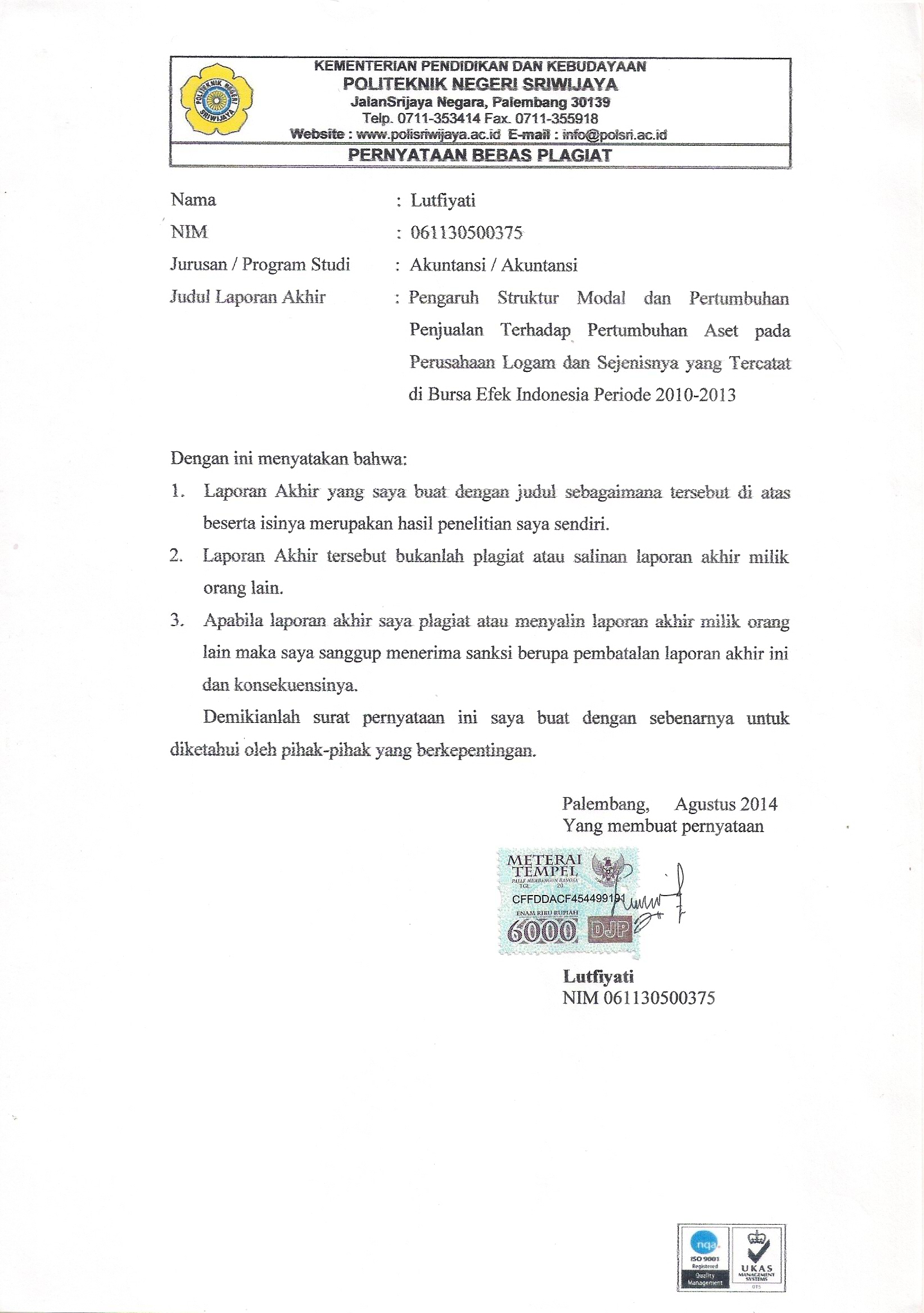 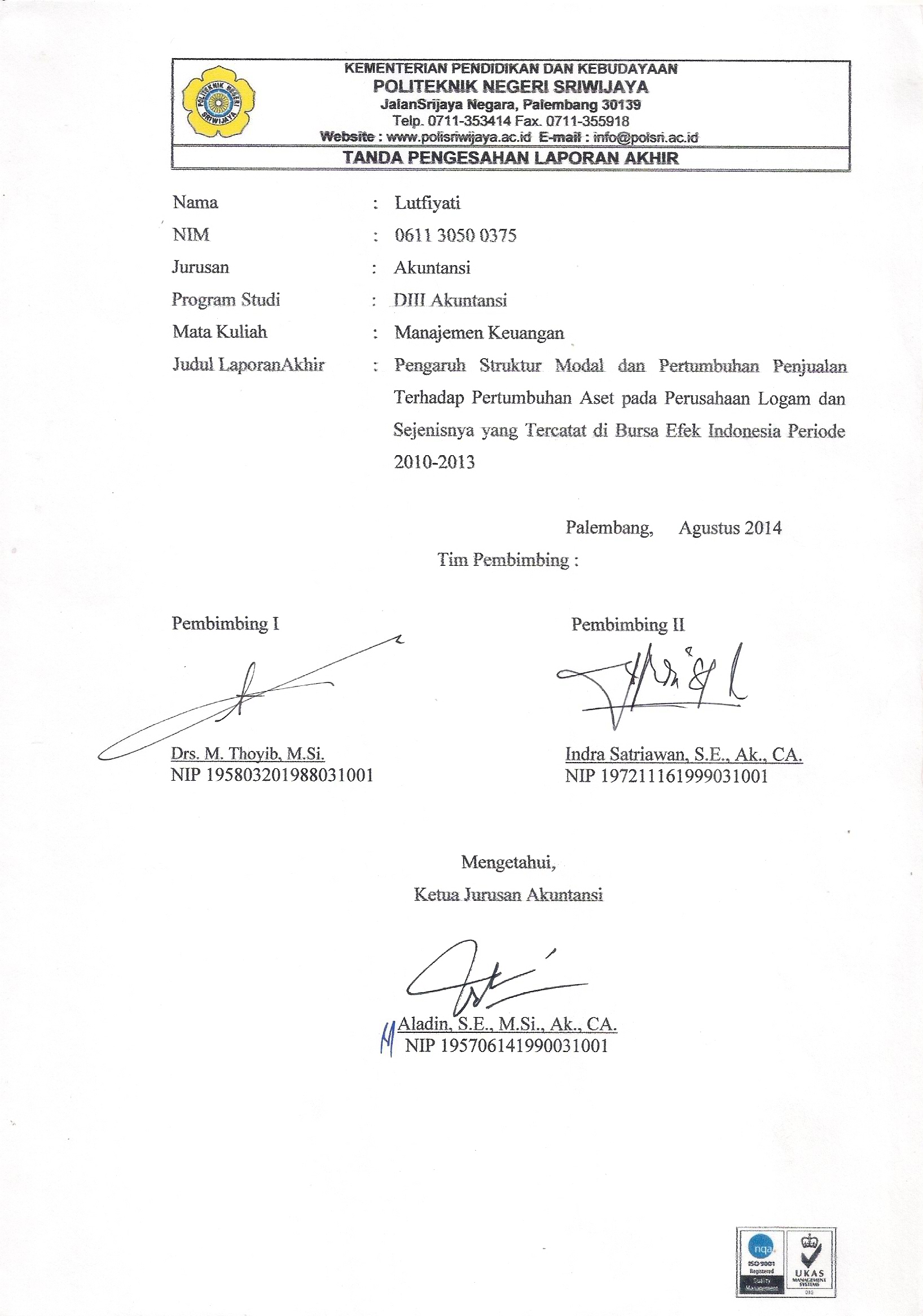 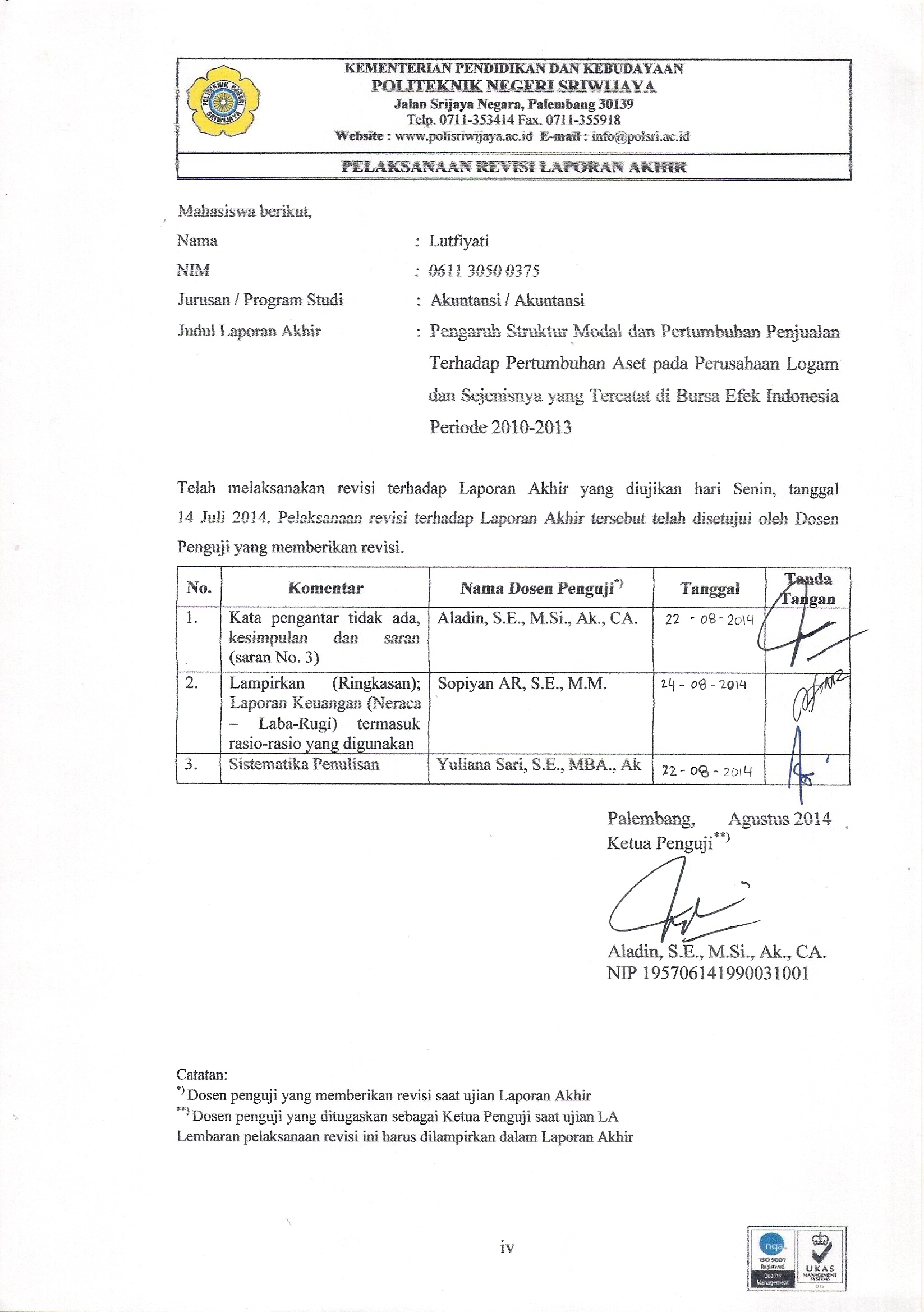 MOTTO : Knowledge is like a camel, if you don’t tie it, it will get lost in the desert (Hadits)Setiap orang mampu untuk melakukan pekerjaannya sepanjang hari sesulit apapun itu, dan setiap orang mampu untuk hidup bahagia sepanjang hari hingga matahari tenggelam. Inilah yang dimaksud hidup. (Robert Louis Stevenson)You are nothing without your knowledge , and your knowledge is nothing if you didn’t share.Kupersembahkan Kepada :Mama dan Papa TercintaKakak, Ayuk dan Adikku TersayangDosen dan AlmamaterkuABSTRAKPENGARUH STRUKTUR MODAL DAN PERTUMBUHAN PENJUALAN TERHADAP PERTUMBUHAN ASET PADA PERUSAHAAN LOGAM DAN SEJENISNYA YANG TERCATAT DI BURSA EFEK INDONESIA PERIODE 2010-2013LutfiyatiEmail: lutfiyamuzakkir@ymail.comJurusan Akuntansi Politeknik Negeri SriwijayaPenelitian ini bertujuan untuk mengetahui: (1) Pengaruh struktur modal dan pertumbuhan penjualan terhadap pertumbuhan aset secara parsial, (2) Pengaruh struktur modal dan pertumbuhan penjualan terhadap pertumbuhan aset secara simultan, (3) Variabel yang paling dominan diantara variabel independen (struktur modal dan pertumbuhan penjualan). Penelitian ini merupakan penelitian kuantitatif. Teknik pengumpulan data yang digunakan adalah berdasarkan sumbernya, yakni sumber sekunder berupa laporan keuangan periode 2010 sampai dengan 2013. Populasi penelitian ini adalah perusahaan Logam dan Sejenisnya yang tercatat di Bursa Efek Indonesia periode tahun 2010-2013. Sampel yang digunakan sebanyak 13 perusahaan. Metode analisis data menggunakan analisis regresi berganda.Hasil penelitian menunjukkan: (1) Ada pengaruh struktur modal dan pertumbuhan penjualan terhadap pertumbuhan aset secara simultan, (2) Ada pengaruh struktur modal dan pertumbuhan penjualan terhadap pertumbuhan aset secara parsial,     (3) Diantara variabel struktur modal dan pertumbuhan penjualan, yang paling dominan mempengaruhi variabel dependen (pertumbuhan aset) adalah variabel pertumbuhan penjualan. Kata Kunci: Struktur Modal, Pertumbuhan Penjualan, Pertumbuhan AsetABSTRACTTHE INFLUENCE OF CAPITAL STRUCTURE AND SALES GROWTH TO GROWTH OF ASSETS AT THE COMPANY OF METAL AND THE KIND OF IT LISTED ON THE INDONESIA STOCK EXCHANGE DURING 2010-2013LutfiyatiEmail: lutfiyamuzakkir@ymail.comJurusanAkuntansiPoliteknikNegeriSriwijayaThis research aimed at to know: (1) the influence capital structure and sales growth on the growth of assets in partial,(2) the influence capital structure and sales growth simultaneously, on the growth of assets, (3) the most dominant Variable between the independent variable (capital structure and sales growth).This research is quantitative research. Technique used data is based on the sourcesthe secondary source of financial statements 2010 period until 2013. The population of this research is The Company’s Metal and The Kind of It listed on The Indonesia Stock Exchange during 2010-2013. This research are 13 sampels. Methods of data analysis using multiple regression analysis.The results showed: (1) There is a positive effect of capital structure on growth of assets, (2) There is a positive influence of the sales growth to growth of assets, (3)Among variable capital structure and sales growth of the most dominant on the dependent variable (growth of assets) is sales growth.Keywords: Capital Structure, Sales Growth, Assets GrowthKATA PENGANTARPuji dan syukur penulis panjatkan kepada  Allah SWT atas rahmat dan hidayah serta pertolongan-Nya, penulis dapat menyelesaikan laporan akhir ini dengan judul “Pengaruh Struktur Modal Dan Pertumbuhan Penjualan Terhadap Pertumbuhan Aset Pada Perusahaan Logam Dan Sejenisnya yang Tercatat di Bursa Efek Indonesia Periode 2010-2013”, tepat pada waktunya.Laporan akhir adalah sebagai salah satu syarat yang telah ditetapkan dalam menyelesaikan pendidikan Diploma III di Politeknik Negeri Sriwijaya. Laporan akhir ini berjenis penelitian yang bertujuan untuk mengeahui pengaruh struktur modal dan pertumbuhan penjualan terhadap pertumbuhan aset pada Perusahaan Logam dan Sejenisnya.Penulis menyadari bahwa penulisan laporan ini masih jauh dari kesempurnaan yang disebabkan oleh keterbatasan yang penulis miliki. Oleh karena itu, kritik dan saran yang sifatnya membangun dari semua pihak sangat diharapkan oleh penulis sebagai masukan untuk perbaikan di masa yang akan datang.Akhir kata penulis menyampaikan maaf sebesar-besarnya apabila terdapat kekurangan dalam laporan akhir ini. Dan penulis sangat mengharapkan agar laporan akhir ini dapat bermanfaat bagi para pembaca, khususnya mahasiswa/i jurusan Akuntansi Politeknik Negeri Sriwijaya.	Palembang,   Agustus 2014	PenulisUCAPAN TERIMA KASIHDalam menyelesaikan laporan akhir ini penulis telah mendapatkan banyak bantuan serta pengarahan baik secara langsung maupun tidak langsung dari berbagai pihak. Maka dari itu penulis ingin mengucapkan terima kasih sebesarnya kepada :Bapak RD. Kusumanto, S.T., M.M. Selaku Direktur Politeknik Negeri Sriwijaya.Bapak Aladin, S.E., M.Si., Ak., CA. Selaku Ketua Jurusan Akuntansi Politeknik Negeri Sriwijaya.Ibu Rita Martini, S.E., M.Si., Ak., CA. Selaku Sekretaris Jurusan Akuntansi Politeknik Negeri Sriwijaya.Drs. M. Thoyib, S.E., M.Si. Selaku Dosen Pembimbing 1 yang telah memberikan masukan dan bimbingan dalam penyusunan Laporan Akhir ini.Indra Satriawan, S.E., Ak., CA. Selaku Dosen Pembimbing 2 yang telah memberikan masukan dan bimbingan dalam penyusunan Laporan Akhir ini.Bapak dan Ibu Dosen serta Staf Jurusan Akuntansi Politeknik Negeri Sriwijaya yang telah mendidik dan membimbing penulis selama proses belajar mengajar.Papa, Mama, Kakak, Ayuk, Adik dan Dedek Bella Anggraini Rosada yang selalu memberikan doa, semangat dan motivasi dalam mengerjakan laporan akhir ini.Sahabat luar biasa yang Allah SWT kirim, Mazna Juwita, Alin Relita, Allysa R.P., Asmarani, Rahmi Sundari, Aprianti Jamilah dan ikhwafillah di UKM Karisma serta rekan-rekan Majelis yang telah memberikan support dan mendoakan dalam menyelesaikan laporan akhir ini.Sahabat-sahabat terbaik di kelas 6AA yang selalu memberikan dukungannya baik secara moril maupun material.Semua pihak yang telah membantu menyelesaikan Laporan Akhir ini yang tidak bisa disebutkan satu per satu.DAFTAR ISIHalamanHALAMAN JUDUL		iSURAT PERNYATAAN 		iiHALAMAN PENGESAHAN 		iiiHALAMAN PERNYATAAN REVISI/PERBAIKAN		ivHALAMAN MOTTO DAN PERSEMBAHAN		vABSTRAK		viABSTRACT		viiKATA PENGANTAR		viiiDAFTAR ISI		xDAFTAR GAMBAR 		xiiDAFTAR TABEL 		xiiiDAFTAR LAMPIRAN		xivBAB I	PENDAHULUAN		11.1 Latar Belakang Masalah............................................................	11.2 Perumusan Masalah...................................................................	31.3 Ruang Lingkup Masalah............................................................	31.4 Tujuan dan Manfaat Penulisan...................................................	41.4.1 Tujuan Penulisan...............................................................	41.4.2 Manfaat Penulisan.............................................................	4	1.5 Sistematika Penulisan.................................................................	5BAB II	TINJAUAN PUSTAKA		62.1 Pertumbuhan Aset		62.2 Modal dan Struktur Modal		62.2.1 Pengertian Modal		62.2.2 Pengertian Struktur Modal		72.2.3 Faktor-faktor yang Mempengaruhi Struktur Modal		82.3 Pertumbuhan Penjualan		102.4 Penelitian Terdahulu		102.4.1 Kerangka Penelitian		152.5 Hipotesis Penelitian		15BAB III	METODOLOGI PENELITIAN		16	3.1 Jenis Penelitian		16	3.2 Identifikasi dan Definisi Operasional Variabel		16	3.2.1 Identifikasi Variabel		16                    3.2.2 Definisi Operasional Variabel		17	3.3 Populasi dan Sampel		18	3.3.1 Populasi		18                    3.3.2 Sampel		19	3.4 Metode Pengumpulan Data		20	3.4.1 Teknik Pengumpulan Data		20     3.4.2 Jenis dan Sumber Data		21	3.5 Model Analisis		22	3.6 Teknik Analisis		23	3.6.1 Statistik Deskriptif		23                    3.6.2 Pengujian Asumsi Klasik		23                    3.6.3 Analisis Regresi Berganda		25                    3.6.4 Uji Hipotesis		26BAB IV	HASIL PENELITIAN DAN PEMBAHSAN		28	4.1 Hasil Penelitian		28	 4.1.1 Statistik Deskriptif		284.1.2 Uji Asumsi Klasik		294.1.3 Uji Regresi Berganda		344.1.4 Pengujian Hipotesis		35	4.2 Pembahasan 		38	4.2.1 Pengaruh Struktur Modal dan Pertumbuhan Penjualan 				Bersama-sama terhadap Pertumbuhan Aset		39	4.2.2 Pengaruh Struktur Modal terhadap Pertumbuhan Aset		39	4.2.3 Pengaruh Pertumbuhan Penjualan terhadap 				Pertumbuhan Aset		39BAB V	KESIMPULAN DAN SARAN		41	5.1 Kesimpulan		41	5.2 Saran		42DAFTAR PUSTAKALAMPIRANDAFTAR GAMBARGambar :	Halaman	2.1Kerangka Penelitian		14	4.1Hasil Pengujian Heterokedastisitas		32DAFTAR TABELTabel :	Halaman	2.1 Penelitian Terdahulu ...............................................................................	11   3.1 Daftar Populasi Penelitian .......................................................................	17	3.2 Sampel yang Ditetapkan ......................................................................... 	19        3.3 Kriteria Uji Statistik Durbin Watson........................................................	24  4.1 Hasil Uji Statistik Deskriptif....................................................................	27  4.2 Hasil Uji Normalitas Sebelum Data Ditransform ....................................	28  4.3 Hasil Uji Normalitas Setelah Data Ditransform.......................................	29  4.4 Hasil Uji Multikolinieritas Setelah Data Ditransform .............................	30  4.5 Hasil Uji Autokorelasi Setelah Data Ditransform ...................................	31  4.6 Hasil Uji Regresi Berganda .....................................................................	33  4.7 Hasil Uji t Setelah Data Ditransform ......................................................	34  4.8 Hasil Uji F Setelah Data Ditransform .....................................................	36  4.9 Hasil Uji Koefisien Determinasi (R2)......................................................	37DAFTAR LAMPIRANLampiran :	Surat Kesepakatan Bimbingan Laporan Akhir Pembimbing ISurat Kesepakatan Bimbingan Laporan Akhir Pembimbing IILembar Bimbingan laporan Akhir Pembimbing ILembar Bimbingan laporan Akhir Pembimbing IITabel Perhitungan Struktur ModalTabel Perhitungan Pertumbuhan PenjualanTabel Perhitungan Pertumbuhan AsetTabel Rekapitulasi Variabel PenelitianTabel tTabel FTabel Durbin Watson